SORA  25/05/ 2020   MARTEDI’LEZIONE N.21                      INS. MARIA STELLA DE BENEDETTI                 PRE A1  IL SERVIZIO SANITARIO NAZIONALE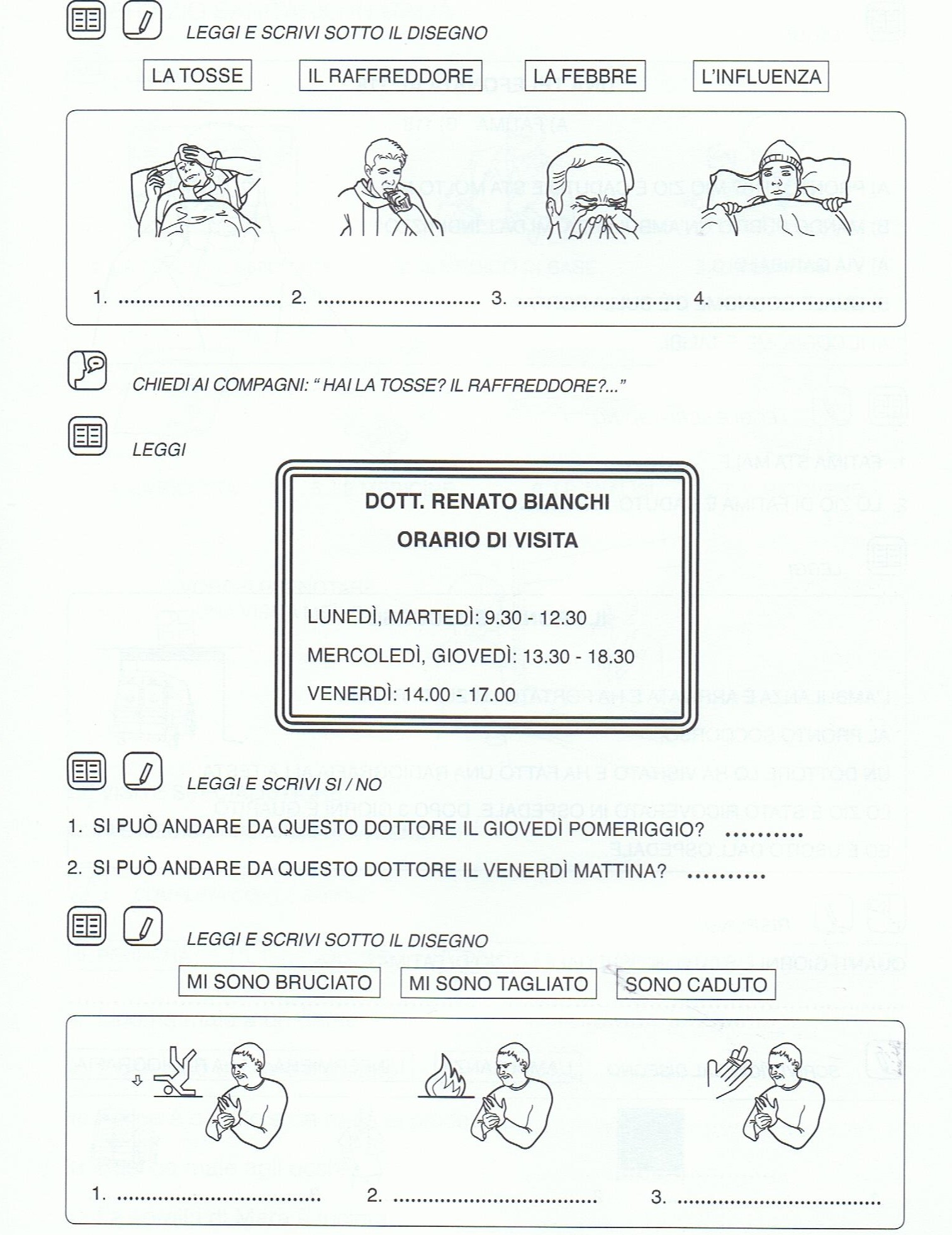 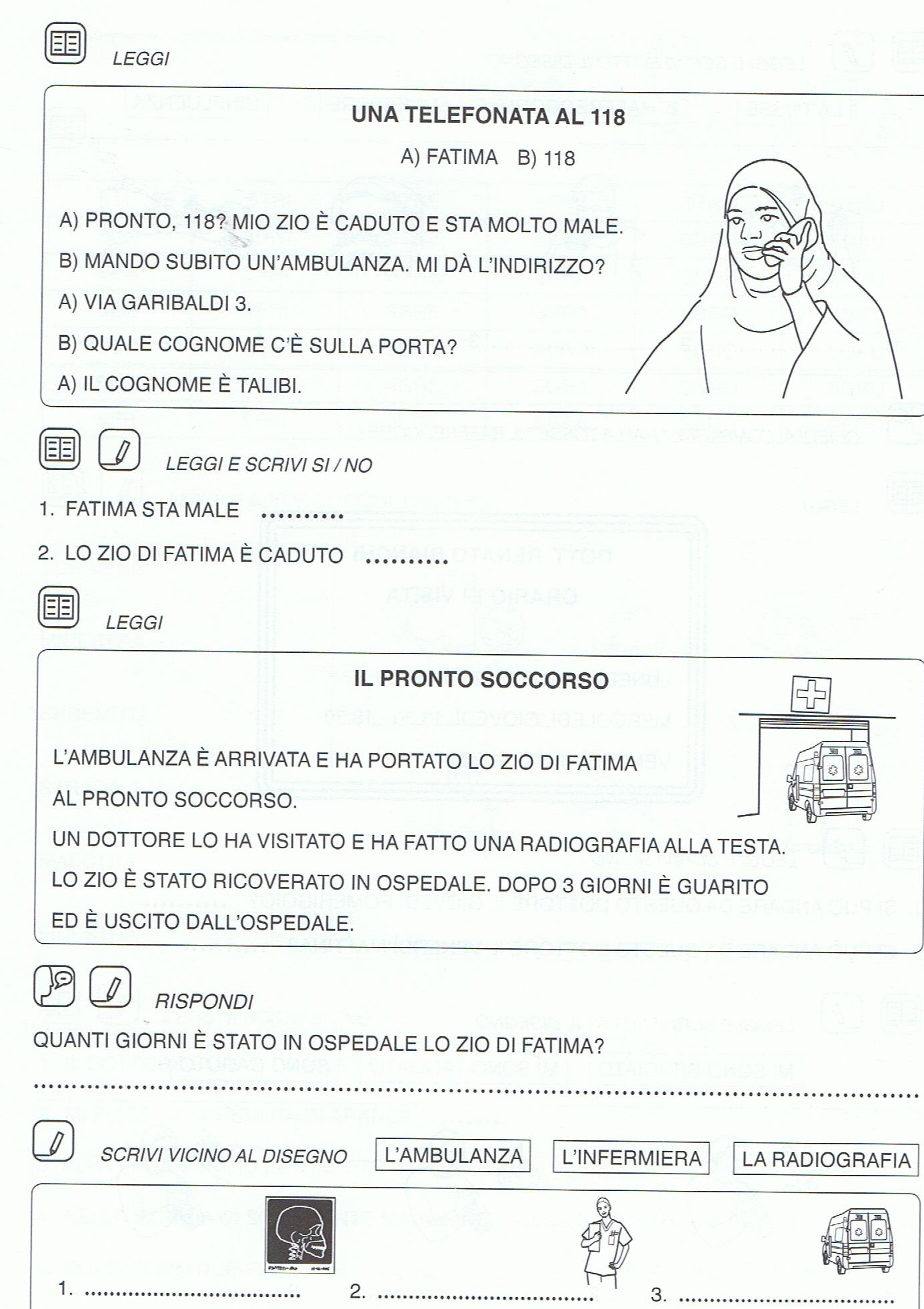 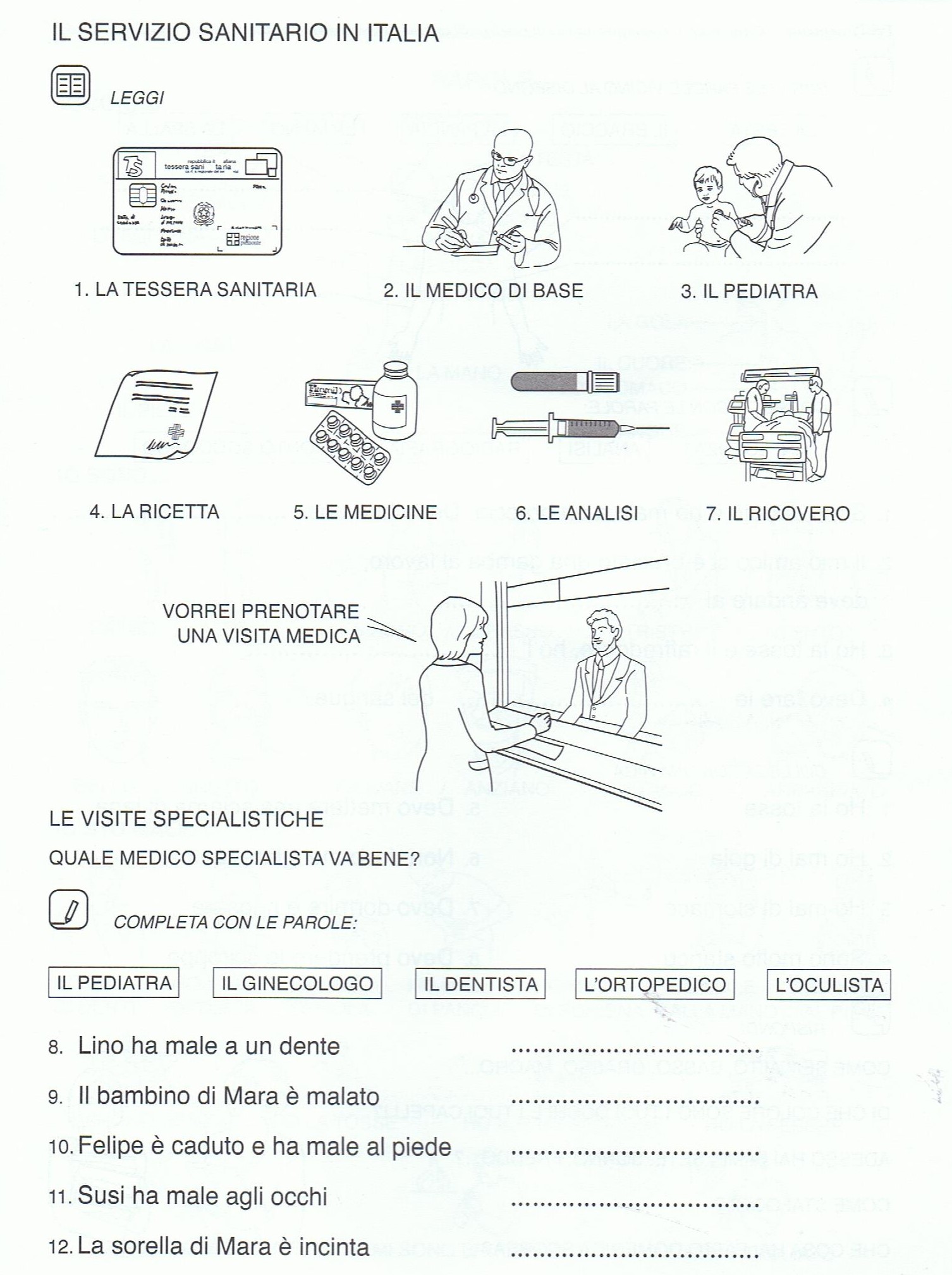 LA SALUTEAPRI IL COLLEGAMENTO E LAVORAhttp://www.cpialodi.edu.it/wordpress3/la-salute-2/